Тендерная документация № ТD-02-МВ-2024Выбор подрядной организации для выполнения ремонтных работ вздании ЦБУ«Самарканд» ЧАКБ «Ориент Финанс».Инструкция для участника тендера…………………….………….. 3.Коммерческая часть…………………………………………….…….. 7.Техническая часть…………………………………………..……….. . 8.Образцы форм……………….………………………….   ……….….. 15.РАЗДЕЛ I. ИНСТРУКЦИЯ ДЛЯ УЧАСТНИКА ТЕНДЕРАГЛАВА 1. ОБЩИЕ СВЕДЕНИЯНаименование организации: ЧАКБ «Ориент Финанс» (далее по тексту «Заказчик»).Адрес: Республика Узбекистан, г. Ташкент, Мирзо-Улугбекский район, улица Осие, дом 5.Наименование рабочего органа тендерного комитета: Тендерный комитет ЧАКБ «Ориент Финанс»Участник может запросить у Заказчика разъяснение по условиям тендерной документации. Заказчик отвечает на запрос Участника о разъяснении по условиям тендерной документации, полученный Заказчиком в разумные сроки, до истечения окончательного срока представления тендерных заявок. Уполномоченный (координирующий) сотрудник Заказчика для разъяснений: Муратов Жамшид тел.: (+99871) 205-55-55 (5202), e-mail: j.muratov@ofb.uz.Вид тендера - открытый.Тендерные заявки должны быть предоставлены на русском языке, оформленные в соответствии с требованиями данной тендерной документации, и направлены в запечатанных конвертах Тендерной комиссии Заказчика до 18 часов 00 минут, 15 апреля 2024 г. по вышеуказанному адресу. Тендерные предложения, полученные после вышеуказанного срока, не рассматриваются и возвращаются Участникам тендера без вскрытия конвертов.В тендере могут принять участие иностранные и отечественные фирмы и организации (далее по тексту «Участник тендера»), выполнившие условия, предъявляемые настоящим документом, являющиеся строительной организацией. До начала тендера Тендерным комитетом будет проводиться квалификационный отбор на основании документов, указанных в Главе 2 настоящего раздела, предоставленных Участниками тендера. Тендерная документация размещается Заказчиком на специальном информационном портале и на официальном веб-сайте Заказчика одновременно с размещением объявления о проведении тендера. 10. Участник тендера также может получить тендерную документацию у Рабочего органа, направив ему заявку. На основании полученной заявки тендерная документация будет направлена Рабочим органом Участнику тендера по почте или передана нарочно его представителю, имеющего подписанную и скреплённую печатью доверенность и паспорт представителя.11. Вскрытие тендерных заявок состоится 16 апреля 2024 года по вышеуказанному адресу.12. Информация о проведении тендерных торгов публикуется на официальном сайте Банка «www.ofb.uz» и на других информационных ресурсах, включая печатные издания, а также путем рассылки приглашений непосредственно потенциальным претендентам.ГЛАВА 2. КВАЛИФИКАЦИОННЫЕ ТРЕБОВАНИЯ К УЧАСТНИКАМ ТЕНДЕРАК Участникам тендера предъявляются следующие квалификационные требования:Учреждение (образование) Участника тендера не менее чем за 6 (шесть) месяцев до объявления тендерных торгов;Надлежащее исполнение принятых обязательств по ранее заключенным контрактам (договорам) с Заказчиком (в случае наличия опыта работы с Заказчиком) и другими лицами;Участник тендера не должен находиться в стадии реорганизации, ликвидации или банкротства;Участник тендера не должен находиться в состоянии судебного разбирательства с Заказчиком;1.5. Участники тендера должны предоставить письменное подтверждение о наличии технических, финансовых, материальных, кадровых и других ресурсах для исполнения  заключаемого договора по результатам тендера;1.6. Участники тендера не должны иметь просроченной задолженности по уплате налогов и других обязательных платежей и отсутствие записи о них в Едином реестре недобросовестных исполнителей.Участник тендера вместе с тендерным предложением (во внешнем конверте) должен представить нижеуказанные документы для квалификационного отбора:Копия документа о государственной регистрации организации, заверенная Участником тендера;Информация об опыте выполнения подрядных работ за последние 2 года. Такая информация должна быть подписана руководителем Участника тендера и скреплена печатью;Информация о технических, финансовых, материальных, кадровых и других ресурсов Участника Тендера.Такая информация должна быть подписана руководителем Участника тендера и скреплена печатью;Бухгалтерский баланс на последнюю отчетную дату;Общая информация об Участнике тендера (согласно Форме №1).При квалификационном отборе претендентов, к участию в тендере не допускаются организации и фирмы:не представившие в установленный срок необходимые документы для квалификационного отбора;не отвечающие требованиям пунктов 1.1. – 1.6. и 2.1. – 2.5. настоящей главы Тендерной документации.Решение об отказе в допуске к участию в тендере принимается Тендерным комитетом.Документы, указанные в пункте 2 настоящей главы, являются обязательными к представлению. В случае непредставления Участником тендера указанных документов, Тендерный комитет вправе не допускать его к участию в тендере.Участник тендера несет ответственность за достоверность предоставляемой информации в рамках настоящих тендерных торгов в соответствии с действующим законодательством Республики Узбекистан.Документы для квалификационного отбора, в том числе все вложения, должны быть представлены на русском языке (или ином языке с переводом на русский язык), подписаны уполномоченным представителем Участника тендера, прошнурованы, пронумерованы и скреплены печатью Участника тендера.Документы, оригиналы которых выданы Участнику тендера третьими лицами на ином языке, могут быть представлены на языке оригинала при условии, что к ним приложен перевод этих документов на русский язык. При выявлении расхождений между русским переводом и оригиналом документа на ином языке, Тендерный комитет будет принимать решение на основании перевода. Документы, оригиналы которых выданы Участнику третьими лицами на государственном языке Республики Узбекистан, могут быть представлены на языке оригинала.ГЛАВА 3. ПОРЯДОК ОФОРМЛЕНИЯ, ПРИEМ, ОЦЕНКА И 
СРОКИ РАССМОТРЕНИЯ ТЕНДЕРНЫХ ПРЕДЛОЖЕНИЙТендерные предложения должны быть представлены в опечатанных и завизированных уполномоченным на то представителем Участника тендера двойных конвертах. Визирование и опечатывание производится на местах склейки.На внешнем конверте указываются:полное наименование и адрес Участника тендера;предмет тендера;дата, установленная для приема предложений;наименование, адрес Заказчика (адрес Заказчика указан в главе 1 Раздела I Тендерной документации).Пометка - «Не вскрывать до «_______________» - c указанием даты вскрытия конвертов с тендерными заявками, указанной в Тендерной документации;Во внешнем конверте должны содержаться следующие документы:Квалификационные документы согласно пункту 2 Главы 2 Раздела I настоящей Тендерной документации;Общая информация о компании на участие в тендере согласно установленной форме (Форма №1);Письмо-заявка на участие в тендере согласно установленной форме (Форма №2);Запечатанный первый внутренний конверт с технической частью тендерного предложения, в котором должны содержаться следующие документы:Техническое предложение, выполненное согласно установленной форме (Форма №3);Таблица технических характеристик выполнения работ согласно установленной форме (Форма №4);Техническое предложение должно быть подписано уполномоченным лицом и скреплено печатью Участника тендера;Технические и иные документы, указанные в Разделе III «Техническая часть» настоящей документации.Документы технической части тендерных предложений должны быть прошнурованы, парафированы (завизированы), пронумерованы и скреплены подписью уполномоченного лица и печатью Участника тендера.Внутренние конверты с технической частью тендерных предложений должны быть опечатанными (со штампом или печатью Участника на местах склейки).На конверте с технической частью тендерного предложения должно быть указано следующее: полное наименование и адрес Участника тендера; предмет тендера; «техническая часть тендерного предложения».Запечатанный второй внутренний конверт с финансовой частью тендерного предложения, в котором должны содержаться следующие документы:Финансовое (коммерческое) предложение, выполненное согласно установленной форме (Форма №5);Таблица Локальная ресурсная ведомость на общестроительные работы на выполнение работ, выполненная согласно установленной форме (Форма №6);Документы и сведения, указанные в Разделе II «Коммерческая часть» настоящей документации.Финансовое предложение должно быть подписано уполномоченным лицом и скреплено печатью Участника тендера.Участник тендера представляет тендерные предложения или поручает их представить, а также вести соответствующие переговоры своему Агенту (доверенному лицу) в соответствии с установленной формой доверенности (Форма №7). Доверенность должна быть представлена в Тендерный комитет вместе с тендерным предложением в запечатанном конверте.На конверте с финансовой частью тендерного предложения должно быть указано следующее: полное наименование и адрес Участника тендера; предмет тендера; «финансовая часть тендерного предложения».Документы финансовой части тендерных предложений должны быть прошнурованы, парафированы, пронумерованы и скреплены подписью уполномоченного лица и печатью Участника тендера.Внутренний конверт с финансовой частью тендерных предложений должен быть опечатанным (штампом или печатью Участника на местах склейки).Все документы, представляемые в рамках тендерного предложения, должны быть подписаны уполномоченным на то представителем Участника тендера и скреплены печатью Участника тендера.Тендерные предложения в запечатанном виде также могут быть представлены посредством курьерской почты.Срок действия тендерного предложения должен быть не менее 3 месяцев со дня окончания приема тендерных предложений.Перенос даты и времени закрытия приема предложений к тендеру производится путем принятия дополнения к тендерной документации.Запечатанные конверты с оригиналами тендерных предложений Участников тендера принимаются с фиксацией даты, времени приема, количества конвертов, под роспись сдающего и принимающего лица, в прошнурованной, пронумерованной и заверенной печатью регистрационной книге. Данную книгу ведёт ответственный сотрудник отдела закупок Административного управления.Если наружный конверт с тендерным предложением не опечатан должным образом, имеет нарушения печати или разрывы, то тендерный комитет вправе не принимать их к рассмотрению.Тендерный комитет вправе отклонить тендерные предложения, представленные не по форме, не полностью соответствующие требованиям тендерной документации, в том числе требованиям по оформлению и представлению документов, либо определить условия дальнейшего рассмотрения тендерного предложения, известив об этом участника тендера.Вскрытие конвертов с предложениями участников тендера производится на заседании тендерного комитета.Тендерный комитет проводит оценку тендерных предложений Участников тендера в 2 этапа: оценка технической части предложения и оценка финансовой (коммерческой) части предложения.На первом этапе будут вскрыты конверты с технической частью предложений и будет проведена техническая оценка на основании критериев, установленных в тендерной документации.На втором этапе будут вскрыты конверты с финансовой (коммерческой) частью.Тендерные предложения Участников тендера, не соответствующие по результатам технической оценки, по решению Тендерного комитета ко второму этапу тендера не допускаются. При этом конверты с финансовой (коммерческой частью) тендерных предложений, не соответствующих по результатам технической оценки, не вскрываются и возвращаются участнику тендера.Протоколы заседаний Тендерного комитета Участникам тендера не предоставляются.Во внимание также могут приниматься дополнительные технические, технологические организационные и коммерческие преимущества представленных тендерных предложений, а также репутация участника тендера.Тендерный комитет определяет победителя тендера и резервного участника тендера. В случае если Победитель тендера отказывается заключать контракт (договор), то права на его заключение переходят к резервному участнику, имеющему наилучшие показатели после Победителя. Вопрос о присутствии представителей участников тендера на процедуре вскрытия тендерных предложений определяется Тендерным комитетом.Срок рассмотрения тендерных предложений определяется Тендерным комитетом с момента вскрытия конвертов, но не может превышать одного месяца.Внесение изменений в тендерное предложение после его представления участником можно произвести в письменной форме и упакованном виде, как указано в пунктах 1-3 Главы 3 Раздела I документации, с соответствующей надписью на конвертах («Изменения к тендерному предложению»), но не позднее объявленного срока закрытия приема тендерных предложений. Если Участники тендера представят предложения в разных валютах, суммы предложений при анализе будут пересчитаны в единой валюте по курсу Центрального банка Республики Узбекистан на день вскрытия конвертов с финансовой частью тендерного предложения.Встречные предложения не рассматриваются. Тендерный комитет гарантирует конфиденциальность представляемых предложений до вскрытия конвертов.При любой попытке участника Тендера по оказанию влияния на решение Тендерного комитета (при анализе предложений или при выборе предложения, наиболее приемлемого для заключения контракта), Тендерный комитет вправе исключить его из числа участников тендера.Участники тендера не предоставляют встречных предложений по порядку и процедуре проведения тендера.Заказчиком даются письменные ответы и разъяснения на официальные запросы участников тендера по тендерной документации, поступившие в Тендерный комитет в срок не позднее, чем за 7 календарных дней до срока окончания приема тендерных предложений.В случае если тендер не состоялся или имел отрицательный результат возможно повторное проведение тендера. Тендерный комитет может отменить Тендер в любое время, с письменным уведомлением Участников тендера.Заказчик заключает контракт (договор) с победителем тендера после утверждения протокола Тендерного комитета о принятии решения и уведомления Заказчика о предоставлении права организации на выполнение общестроительных работ.В ходе оценки тендерных предложений, тендерный комитет имеет право вызвать претендентов (участника тендера) для дачи пояснений, запрашивать у них дополнительные сведения и подтверждения.При наличии арифметических или иных ошибок тендерный комитет вправе отклонить тендерное предложение либо определить условия дальнейшего рассмотрения тендерного предложения в тендере, известив об этом участника тендера.Тендерный комитет, Заказчик не несут финансовой ответственности за расходы Участников тендера, связанные с участием в тендерных торгах.РАЗДЕЛ II. КОММЕРЧЕСКАЯ ЧАСТЬНаименование тендерных торгов № ТD-02-МВ-2024:Выбор подрядной организации для выполнения ремонтных работ в здании ЦБУ«Самарканд» ЧАКБ «Ориент Финанс».Участник тендера должен предоставить предложение на весь перечень работ (указано в Разделе III). Источник финансирования предстоящих работ: собственные средства Заказчика.Место проведения ремонтных работ: г. Самарканд, ул. Мирзо-Улугбек, дом 48.Условия оплаты: Авансовый платеж: 30% от суммы, указанной в локальной ресурсной ведомости, составленной согласно дефектному акту.Оставшаяся сумма оплачивается после предоставления справки счет-фактуры о стоимости выполнения работ (понесенных затрат).Валюта платежа – Узбекский Сум;Срок выполнения работ до 2 месяцев со дня оплаты аванса.Подрядчик предоставляет гарантию на все устанавливаемое оборудование на срок 12 (Двенадцать) месяцев с даты подписания окончательного Акта выполненных работ.С Победителем тендера заключается контракт (договор) по форме предоставленный со стороны Заказчика.РАЗДЕЛ III. ТЕХНИЧЕСКАЯ ЧАСТЬНаименование объекта:“Ремонтные работы в здании ЦБУ «Самарканд» ЧАКБ "Ориент Финанс".РАЗДЕЛ IV. Образцы форм
Все формы предоставляются на бланке организации-участникаФорма №1 Общая информация о компании на участие в тендере № ТD-02-MB-2024В Тендерный комитет 						Дата_________________ОБЩАЯ ИНФОРМАЦИЯ ОБ УЧАСТНИКЕ ТЕНДЕРАУчаствует ли в данном тендере другое лицо. Связанное с Вами или Вашей компанией?Да, ___________________________Нет                (наименование компании)М.П.Дата: « ________ » _________________ 20____г.Форма №2Письмо-заявка на участие в тендере № ТD-02-МВ-2024Выбор подрядной организации для выполнения ремонтных работ в здании ЦБУ«Самарканд» ЧАКБ «Ориент Финанс».В Тендерный комитет 						Дата_________________Уважаемые дамы и господа!Изучив тендерную документацию (Тендер № ТD-02-МВ-2024), и письменные ответы на запросы №№ (указать номера запросов в случае наличия письменных обращений и ответов к ним), получение которых настоящим удостоверяем,мы, нижеподписавшиеся (наименование Участника тендера), намерены участвовать в тендерных торгах в соответствии с означенной Тендерной документацией. В этой связи направляем следующие документы во внешнем конверте:1. Пакет квалификационных документов на _____ листах (указать количество листов, в случае предоставления брошюр, буклетов, проспектов, компакт-дисков и т.д. указать количество);(документы должны быть прошнурованы, пронумерованы и скреплены подписью уполномоченного лица и печатью участника тендера)2. Запечатанный конверт с технической частью предложения.3. Запечатанный конверт с финансовой частью предложения.4. Иные документы (в случае предоставления других документов необходимо указать наименование и количество листов).М.П.Дата: «________» _________________ 20_____ г.Форма №3Техническое предложение (Тендер № ТD-02-МВ-2024)Выбор подрядной организации для выполнения ремонтных работ в здании ЦБУ«Самарканд» ЧАКБ «Ориент Финанс».В Тендерный комитет 						Дата_________________Уважаемые дамы и господа!Изучив тендерную документацию (Тендер № ТD-02-МВ-2024) и письменные ответы на запросы №№ (указать номера запросов в случае наличия письменных обращений и ответов к ним), получение которых настоящим удостоверяем.мы, нижеподписавшиеся (полное наименование Участника тендера), предлагаем полный перечень работ согласно локальной ресурсной ведомости на общестроительные работы.Мы обязуемся выполнить работы по контракту (договору), который будет заключен с нашей организацией в случае предоставления права выполнения работ, в полном соответствии с данными технической части и условиями тендерных торгов.Мы согласны придерживаться положений настоящего предложения в течение 90 дней, начиная с даты, установленной как день окончания приема Тендерных предложений. Это Тендерное предложение будет оставаться для нас обязательным и может быть принято в любой момент до истечения указанного периода.Приложения:сравнительная таблица технических характеристик предлагаемых работ с требуемыми, согласно Форме №4 на ____ листах;перечень технических и иных документов согласно разделу III «Техническая часть» на ___ листах;Представляемые документы должны быть прошнурованы, пронумерованы и скреплены подписью уполномоченного лица и печатью участника тендера, документы должны быть представлены на русском языке.М.П.Дата: «___» _________________ 20__ г.Форма №4Таблица технических характеристик по Тендеру № ТD-02-МВ-2024
Выбор подрядной организации для выполнения ремонтных работ в здании ЦБУ«Самарканд» ЧАКБ «Ориент Финанс».М.П.                                                                          Дата: «___» _________________ 20__ г.Форма №5Коммерческое предложение (Тендер № ТD-02-МВ-2024)
Выбор подрядной организации для выполнения ремонтных работ в здании ЦБУ«Самарканд» ЧАКБ «Ориент Финанс».В Тендерный комитет 			Дата_________________Уважаемые дамы и господа!Изучив тендерную документацию (Тендер № ТD-02-МВ-2024) и письменные ответы на запросы № (указать номера запросов в случае наличия письменных обращений и ответов к ним), получение которых настоящим удостоверяем.мы, нижеподписавшиеся (наименование Участника тендера), предлагаем выполнение работ в соответствии с означенной Тендерной документацией на сумму (общая сумма тендерного предложения прописью и цифрами) или другие суммы, подтвержденные прилагаемой Таблицей цен, которая является частью настоящего Тендерного предложения.Мы обязуемся выполнить работы по контракту (договору), который будет заключен с нашей организацией в случае предоставления права выполнения общестроительных работ, в полном соответствии с условиями тендера.Мы согласны придерживаться положений настоящего Тендерного предложения в течение 90 дней, начиная с даты, установленной как день окончания приема Тендерных предложений. Это Тендерное предложение будет оставаться для нас обязательным и может быть принято в любой момент до истечения указанного периода.До подготовки и оформления официального Контракта (договора) с Заказчиком данное Тендерное предложение вместе с Вашим письменным подтверждением о его приеме и Вашим уведомлением нас, как Победителя тендера, о присуждении Контракта (договора) будут играть роль обязательного Контракта (договора) между нами.Мы понимаем, что Вы не обязаны принимать Тендерное предложение с наименьшей учетной стоимостью или вообще какое-либо из предложений, полученных Вами.М.П.Дата: «______» _________________ 20____ г.Форма №6Локально-ресурсная ведомость на общестроительные работы по Тендеру № ТD-02-МВ-2024
Выбор подрядной организации для выполнения ремонтных работ в здании ЦБУ«Самарканд» ЧАКБ «Ориент Финанс».Наименование Участника тендера __________________________________Цены выражены в ________________ (указать валюту) Таблица Локальная ресурсная ведомость на общестроительные работы:Общая сумма предложения цифрами и прописью______________________________М.П.                           Дата: «____» _________________ 20___ г.Форма №7В Тендерный комитет 						Дата_________________ (наименование Участника), являясь Участником Тендера № ТD-02-МВ-2024, настоящим доверяет __________________________ (имя, адрес и контактные данные Агента)(далее указать нужное/ые)а)	представить тендерное предложение;б)	проводить переговоры с Организаторами торгов (тендерный комитет, Заказчик, Агентство);в)	подписать тендерное предложение;г)	подписать контракт;д)	присутствовать на заседаниях тендерного комитета.Подпись лица, получившего настоящую доверенность, __________________ удостоверяем.Срок действия Доверенности ________________________________________.Дата выдачи: «_______» ________________ 20____ г.М.П.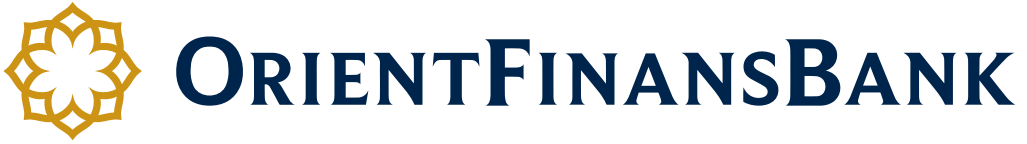 ЧАКБ «Ориент Финанс»Тендер № ТD-02-МВ-2024 ТЕНДЕРНАЯ ДОКУМЕНТАЦИЯВыбор подрядной организации для выполнения ремонтных работ в здании ЦБУ«Самарканд» ЧАКБ «Ориент Финанс».ТЕНДЕРНАЯ ДОКУМЕНТАЦИЯВыбор подрядной организации для выполнения ремонтных работ в здании ЦБУ«Самарканд» ЧАКБ «Ориент Финанс».ТЕНДЕРНАЯ ДОКУМЕНТАЦИЯВыбор подрядной организации для выполнения ремонтных работ в здании ЦБУ«Самарканд» ЧАКБ «Ориент Финанс».ТЕНДЕРНАЯ ДОКУМЕНТАЦИЯВыбор подрядной организации для выполнения ремонтных работ в здании ЦБУ«Самарканд» ЧАКБ «Ориент Финанс».ТЕНДЕРНАЯ ДОКУМЕНТАЦИЯВыбор подрядной организации для выполнения ремонтных работ в здании ЦБУ«Самарканд» ЧАКБ «Ориент Финанс».ДЕФЕКТНЫЙ АКТДЕФЕКТНЫЙ АКТДЕФЕКТНЫЙ АКТНАИМЕНОВАНИЕ СТРОЙКИ: РЕМОНТНЫЕ РАБОТЫ ЗДАНИЕ САМАРКАНД ЦБУ ЧАКБ "ОРИЕНТ ФИНАНС" в г. СамаркандеНАИМЕНОВАНИЕ СТРОЙКИ: РЕМОНТНЫЕ РАБОТЫ ЗДАНИЕ САМАРКАНД ЦБУ ЧАКБ "ОРИЕНТ ФИНАНС" в г. СамаркандеНАИМЕНОВАНИЕ СТРОЙКИ: РЕМОНТНЫЕ РАБОТЫ ЗДАНИЕ САМАРКАНД ЦБУ ЧАКБ "ОРИЕНТ ФИНАНС" в г. СамаркандеНАИМЕНОВАНИЕ СТРОЙКИ: РЕМОНТНЫЕ РАБОТЫ ЗДАНИЕ САМАРКАНД ЦБУ ЧАКБ "ОРИЕНТ ФИНАНС" в г. СамаркандеНАИМЕНОВАНИЕ СТРОЙКИ: РЕМОНТНЫЕ РАБОТЫ ЗДАНИЕ САМАРКАНД ЦБУ ЧАКБ "ОРИЕНТ ФИНАНС" в г. СамаркандеНАИМЕНОВАНИЕ СТРОЙКИ: РЕМОНТНЫЕ РАБОТЫ ЗДАНИЕ САМАРКАНД ЦБУ ЧАКБ "ОРИЕНТ ФИНАНС" в г. Самарканде№№ОБОСНОВАНИЕНАИМЕНОВАНИЕ РАБОТ И РЕСУРСОВЕД.ИЗМКОЛ-ВОКОЛ-ВО№№ОБОСНОВАНИЕНАИМЕНОВАНИЕ РАБОТ И РЕСУРСОВЕД.ИЗМНА ЕДИНИЦУПО ПРОЕКТУ123456РАЗДЕЛ 1: 1ЭТАЖРАЗДЕЛ 1: 1ЭТАЖРАЗДЕЛ 1: 1ЭТАЖРАЗДЕЛ 1: 1ЭТАЖРАЗДЕЛ 1: 1ЭТАЖРАЗДЕЛ 1: 1ЭТАЖ1E57-2-14ДЕМОНТАЖ ПОЛОВ ИЗ КЕРАМОГРАНИТА100М23.063.062E58-17-15РАЗБОРКА ВЫРАВНИВАЮЩИХ ЦЕМЕНТНЫХ СТЯЖЕК, ПО БЕТОННОМУ ОСНОВАНИЮ, ТОЛЩИНОЙ В ММ, ДО 20  100М23.063.063E63-5-1СНЯТИЕ ОБОЕВ: ПРОСТЫХ И УЛУЧШЕННЫХ100М29.029.024E62-41-2ОЧИСТКА ВРУЧНУЮ ПОВЕРХНОСТИ СТЕН ОТ ШПАТЛЕВКИ100М29.029.025E46-4-7-6ДЕМОНТАЖ ПЛИТ АРМСТРОНГ100М23.83.86E69-9-1ОЧИСТКА ПОМЕЩЕНИЙ ОТ СТРОИТЕЛЬНОГО МУСОРА100Т0.250.257310-1015ВЫВОЗ МУСОРА  АВТОМОБИЛЯМИ-САМОСВАЛАМИ ДО 15 КМТ25258E11-1-11-3УСТРОЙСТВО СТЯЖЕК ПЕСКОБЕТОННЫХ ТОЛЩИНОЙ 20 ММ100М23.063.069E11-1-11-4 К=3УСТРОЙСТВО СТЯЖЕК ПЕСКОБЕТОННЫХ НА КАЖДЫЕ 5 ММ ИЗМЕНЕНИЯ ТОЛЩИНЫ СТЯЖКИ ДОБАВЛЯТЬ ИЛИ ИСКЛЮЧАТЬ К НОРМЕ 11-01-011-03 ЗА 3 PАЗА100М23.063.0610E11-1-52-2УСТРОЙСТВО ПОКРЫТИЙ ИЗ КЕРАМОГРАНИТНЫХ ПЛИТОК ТОЛЩИНОЙ ДО 15 ММ РАЗМЕРОМ ДО 80Х80 СМ100М23.063.0611E11-1-39-5УСТРОЙСТВО ПЛИНТУСОВ ИЗ КЕРАМОГРАНИТА100М3.353.3512E15-2-19-7СПЛОШНОЕ ВЫРАВНИВАНИЕ ПОВЕРХНОСТЕЙ (ОДНОСЛОЙНАЯ ШТУКАТУРКА) ГИПСОВЫМИ СУХИМИ СМЕСЯМИ ТОЛЩИНОЙ ДО 10 ММ: СТЕН100М29.029.0213E15-4-27-5 ШПАТЛЕВКА СТЕН100М29.029.0214E15-4-49-3ДЕКОРАТИВНОЕ ПОКРЫТИЕ «ПОД МРАМОР» («ВЕНЕЦИАНСКАЯ ШТУКАТУРКА») ОШТУКАТУРЕННЫХ ПОВЕРХНОСТЕЙ ВНУТРИ ПОМЕЩЕНИЙ: СТЕН СОСТАВОМ:«ОТТОСЕNTO»100М29.029.0215E15-1-54-1ОБЛИЦОВКА ПОТОЛКОВ СРЕДНЕЙ СЛОЖНОСТИ ГИПСОКАРТОННЫМИ ПЛИТАМИ КНАУФ С УСТРОЙСТВОМ КАРКАСА100М22.162.1616E15-1-47-15 ШHК.ДОП.4УСТРОЙСТВО ПОДВЕСНЫХ ПОТОЛКОВ ТИПА "АРМСТРОНГ" ПО КАРКАСУ ИЗ ОЦИНКОВАННОГО ПРОФИЛЯ 100М22.422.4217Ц8-3-593-11УСТАНОВКА ЛЮСТРЫШТ1118Ц8-3-593-19СВЕТИЛЬНИК В ПОДВЕСНЫХ ПОТОЛКАХ #(СВЕТИЛЬНИКИ ДЛЯ ЛАМП НАКАЛИВАНИЯ)100ШТ1.31.319Ц8-3-591-9РОЗЕТКА ШТЕПСЕЛЬНАЯ УТОПЛЕННОГО ТИПА ПРИ СКРЫТОЙ ПРОВОДКЕ100ШТ0.680.6820Ц8-3-591-2ВЫКЛЮЧАТЕЛЬ ОДНОКЛАВИШНЫЙ УТОПЛЕННОГО ТИПА ПРИ СКРЫТОЙ ПРОВОДКЕ100ШТ0.270.2721E10-1-36-6УСТАНОВКА ВНУТРЕННИХ И НАРУЖНЫХ ВИТРАЖЕЙ100М20.0920.09222E11-1-52-2УСТРОЙСТВО ПОКРЫТИЙ ИЗ КЕРАМОГРАНИТА НА ПАНО СЗАДИ РЕСЕПШНM20.10.1РАЗДЕЛ 2: 2 ЭТАЖРАЗДЕЛ 2: 2 ЭТАЖРАЗДЕЛ 2: 2 ЭТАЖРАЗДЕЛ 2: 2 ЭТАЖРАЗДЕЛ 2: 2 ЭТАЖРАЗДЕЛ 2: 2 ЭТАЖ1E57-1-4ДЕМОНТАЖ ламинированных полов100М21.91.92E57-3-2ДЕМОНТАЖ ПЛИНТУСОВ100М21.151.153Е11-1-34-8УСТАНОВКА ЛАМИНИРОВАННЫХ ПОЛОВ100М21.91.94E11-1-39-5УСТАНОВКА  ПЛИНТУСОВ ИЗ ПЛАСТИКА100М1.151.151.Полное наименование юридического лица, с указанием организационно-правовой формы2.Информация о руководстве2.1ФИО директора.2.2ФИО главного бухгалтера.2.3ФИО акционеров или учредителей компании имеющие не менее 5% доли в уставном фонде.(ФИО и доля в уставном фонде)3.Сведение о регистрации (дата регистрации, регистрационный номер, наименование регистрирующего органа)4.Юридический адрес5.Контактный телефон, факс, е-mail:6.ИНН7.ОКПО8.Банковские реквизиты9.Размер указанного в учредительных документах коммерческой организации уставного капитала (складочного капитала, уставного фонда, паевых взносов или другого) 10.Основные направления деятельности--11Сведения от Участника тендера, свидетельствующее, что Участник тендера не находится в стадии реорганизации, ликвидации, банкротства12Сведения от Участника тендера, свидетельствующее, что Участник тендера не находится в состоянии судебного разбирательства с Заказчиком13Бухгалтерский баланс на последнюю отчетную дату.______________________________(подпись уполномоченного лица)_________________________________(Ф.И.О. и должность уполномоченного лица)______________________________(подпись уполномоченного лица)___________________________(Ф.И.О. и должность уполномоченного лица)_______________________________(подпись уполномоченного лица)_______________________________(Ф.И.О. и должность уполномоченного лица)№Основные данные1Общестроительные работы2Электрическая часть3Видеонаблюдение4Структурированная кабельная система_______________________________(подпись уполномоченного лица)_______________________________(Ф.И.О. и должность уполномоченного лица)________________________________(подпись уполномоченного лица)__________________________________(Ф.И.О. и должность уполномоченного лица)№ОбоснованиеНаименование работ и ресурсовЕд.измКол-воКол-воЦенаСумма№ОбоснованиеНаименование работ и ресурсовЕд.измна единицупо проектуЦенаСумма1234567812345678итого по всем разделам:итого затрат:затраты труда рабочихчел-часзарплата (в т.ч. соцстрах)сумэксплуатация машинсумстроительные материалысумзаготовительно-складские расходысум%итогосумпрочие затраты подрячика _____%сумитого без оборудованиясумоборудованиесумзаготовительно-складские расходысум%прочие затратысум%итого оборудованиясумитого с оборудованиемсумндс %сумвсегосум___________________________________(подпись уполномоченного лица)____________________________________(Ф.И.О. и должность уполномоченного лица)_____________________________(подпись уполномоченного лица)__________________________________(Ф.И.О. и должность уполномоченного лица)Дата: «______» _______________ 20____ г.